ŽUPANIJA VARAŽDINSKA				                     	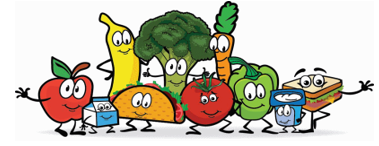 OPĆINA TRNOVEC BARTOLOVEČKIOSNOVNA ŠKOLA TRNOVECU Trnovcu, 27. veljače 2024.g.PRODUŽENI BORAVAKRUČAK ZA MJESEC OŽUJAK - 2024.PS: U slučaju potrebe kuharica zadržava pravo promjene jelovnika.Ravnateljica: Radmila SačićDANDATUMPetak   1.3.2024.PEČENA PILETINA, ŠIROKI REZANCI, SALATAPonedjeljak4.3.2024.RIŽOTO S MESOM I POVRĆEM, SALATA, SOKUtorak5.3.2024.PILEĆI MEDALJONI, PEČENI KRUMPIR, KEČAP, NARANČASrijeda6.3.2024.FINO VARIVO S MESOM, KRUH, KOLAČČetvrtak7.3.2024.LIGNJE, POMFRIT, TARTAR UMAK, KEKSEPetak    8.3.2024.TJESTENINA CARBONARE, KRUH, BUHTLAPonedjeljak11.3.2024.PEČENO MESO, TJESTENINA, SALATA, SOKUtorak12.3.2024.JUHA, PIZZA, KEKSESrijeda13.3.2024.KROKETI, POMFRIT, SOKČetvrtak14.3.2024.GRAH VARIVO, ŠTRUKLIPetak15.3.2024.ČUFTE, PIRE KRUMPIR, JABUKAPonedjeljak18.3.2024.DINOSAURI, RIZI BIZI, BANANAUtorak19.3.2024.PEČENA PILETINA, MLINCI, SALATASrijeda20.3.2024.HRENOVKA, ZELENA SALATA S KRUMPIROM, SOKČetvrtak21.3.2024.FINO VARIVO, ROLA S ČOKOLADOMPetak   22.3.2024.ŠPAGETI BOLONJEZ, SALATA, KEKSEPonedjeljak25.3.2024.SVINJSKI PAPRIKAŠ, NJOKI, JABUKAUtorak26.3.2024.CORDON BLEU, PEČENI KRUMPIRSrijeda27.3.2024.PEČENI ZABATAK, ŠKOLJKICE, NARANČAČetvrtak28.3.2024.PROLJETNI PRAZNICIPetak  29.3.2024.PROLJETNI PRAZNICI